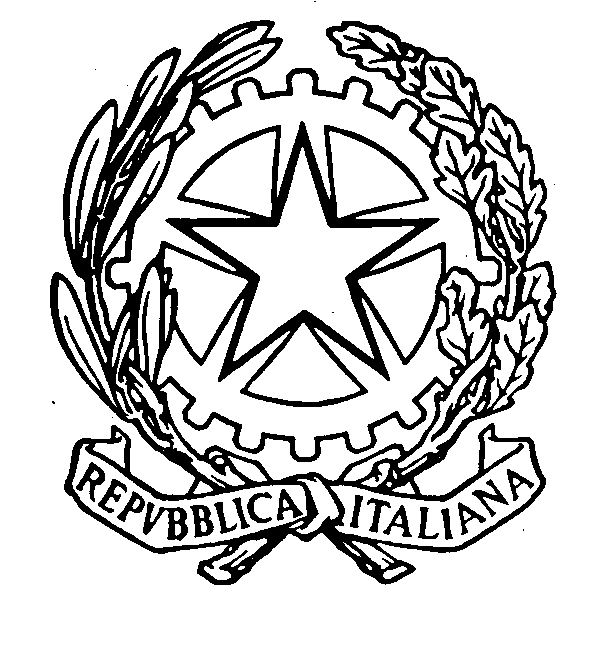                                                       ISTITUTO COMPRENSIVO STATALE “A.DORIA”    CRITERI DI PRECEDENZA NELL’AMMISSIONE PER L’ ISCRIZIONE     ALLA  SCUOLA  SECONDARIA DI PRIMO GRADOCL@SSE 3.0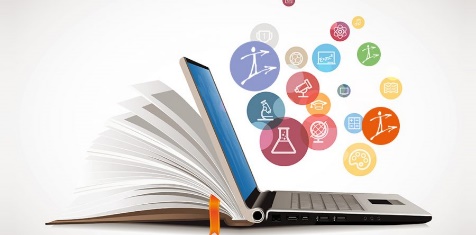 anno scolastico 2022/2023ALUNNO …………………………………………………………………………………CL@SSE 3.0:CRITERI DI PRECEDENZA           1. Alunno frequentante la classe quinta dell’Istituto       SI   o  NO2. Alunno residente bacino di utenza del Comprensivo   SI  o   NO                                                    3. Ordine di presentazione della domande  